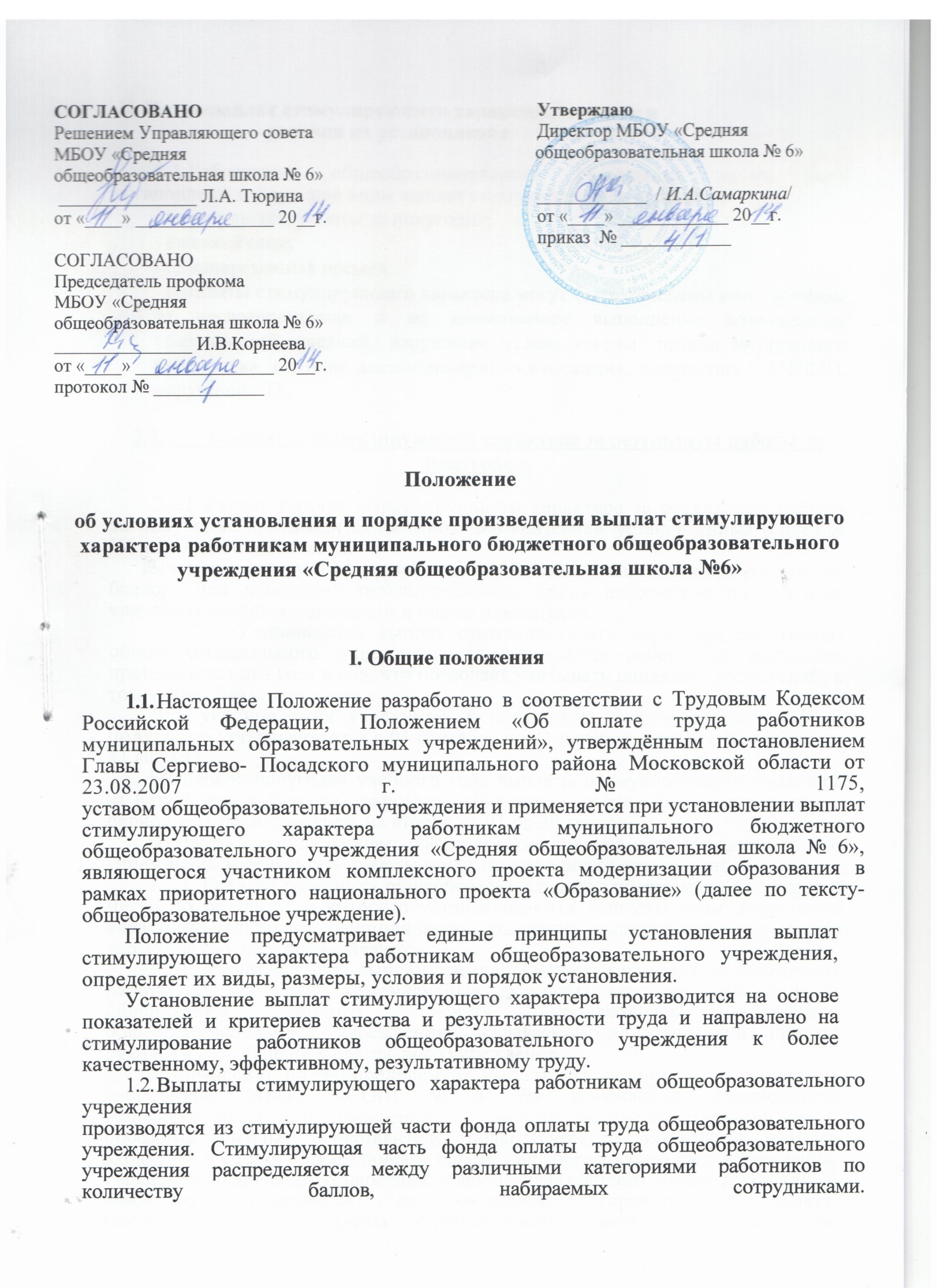 II. Виды выплат стимулирующего характера, порядок и условия их установления2.1.	Работникам общеобразовательного учреждения могут быть установлены следующие виды выплат стимулирующего характера:за результаты работы за полугодие;ежемесячные;единовременная премия.	Выплаты стимулирующего характера могут быть отменены или изменены за несвоевременное и не качественное выполнение возложенных обязанностей, заданий, нарушение устава школы, правил внутреннего распорядка, наличие дисциплинарного взыскания, нарушение САНПИН, нарушение ТБ.2.2.	Выплаты стимулирующего характера за результаты работы за полугодие;2.2.1.	Расчет выплат стимулирующего характера за результаты работы за полугодие производится на основании критериев, установленных разделом IV настоящего положения.Каждому критерию присваивается определенное максимальное количество баллов. Для измерения результативности труда работников по каждому критерию вводятся показатели и шкала показателей.2.2.2.	Установление выплат стимулирующего характера работникам
общеобразовательного учреждения за результаты работы за полугодие производится два раза в год, что позволяет учитывать динамику достижений, в том числе образовательных.Для установления указанных в настоящем пункте выплат первое полугодие устанавливается с 01 сентября по 31 декабря, второе с 01 января по 31 августа.На первое полугодие учебного года выплаты стимулирующего характера за результаты работы за полугодие работникам должны быть установлены в период с 01 по 20 сентября, на второе - с 01 по 20 января.Выплаты стимулирующего характера работникам общеобразовательного учреждения за результаты работы могут производиться ежемесячно.2.2.3. Если на работника общеобразовательного учреждения в полугодии, месяц по результатам которого устанавливаются выплаты стимулирующего характера, налагалось дисциплинарное взыскание, выплаты стимулирующего характера ему не устанавливаются.2.2.4. Расчет размера выплат стимулирующего характера за результаты работы за полугодие (ежемесячные выплаты) каждому работнику и обоснование данного расчета производится комиссией общеобразовательного учреждения, создаваемой на основании приказа руководителя общеобразовательного учреждения.В комиссию по распределению выплат стимулирующего характера работникам МБОУ «СОШ № 6 №» включаются: руководитель общеобразовательного учреждения, его заместители, председатель или члены профкома школы, представитель педагогического коллектива школы, входящий в состав Управляющего совета общеобразовательного учреждения. Решение о включении конкретных членов управляющего совета в указанную комиссию принимается на заседании Управляющего совета. Несовершеннолетние члены Управляющего совета в комиссию по распределению выплат стимулирующего характера работникам не включаются.Председателем комиссии по распределению выплат стимулирующего характера работникам является руководитель общеобразовательного учреждения. Заседание комиссии правомочно, если на нем присутствует не менее 2/3 членов комиссии. Решения комиссии принимаются простым большинством голосов членов комиссии, присутствующих на заседании.Произведенный комиссией расчет с обоснованием оформляется протоколом, который подписывается председателем и секретарем комиссии. Протокол направляется в Управляющий совет общеобразовательного учреждения для согласования произведенного расчета размера выплат стимулирующего характера. Протокол направляется в Управляющий совет в срок, достаточный для его рассмотрения и принятия решения в установленном порядке.Управляющий совет общеобразовательного учреждения осуществляет свою деятельность в соответствии с уставом общеобразовательного учреждения и Регламентом, устанавливающим порядок его работы и иные процедурные вопросы его деятельности. Регламент принимается Управляющим советом самостоятельно на своем заседании в установленном уставом порядке.По результатам рассмотрения представленного комиссией по распределению выплат стимулирующего характера работникам расчета Управляющий совет общеобразовательного учреждения на своем заседании принимает решение.Если по представленному расчету у Управляющего совета не имеется возражений, замечаний, предложений и т.д., то управляющий совет принимает решение согласовать представленный комиссией расчет размера выплат стимулирующего характера работникам общеобразовательного учреждения за результаты работы за полугодие (месяц).Если Управляющий совет не согласен с представленным расчетом, то он формулирует свои замечания, возражения, предложения и принимает решение о направлении последних руководителю общеобразовательного учреждения. Замечания, возражения, предложения Управляющего совета направляются руководителю общеобразовательного учреждения с обязательным обоснованием последних.В срок, не позднее 20 сентября и 20 января каждого года, на основании протокола комиссии по распределению выплат стимулирующего характера работникам общеобразовательного учреждения и с учетом мнения Управляющего совета общеобразовательного учреждения, руководитель общеобразовательного учреждения издает приказ об установлении выплат стимулирующего характера работникам общеобразовательного учреждения за результаты их работы за полугодие. Указанные в настоящем пункте выплаты производятся ежемесячно одновременно с выплатой заработной платы.2.3. Единовременное премирование работников:2.3.1.	Единовременное премирование работников производится за достижение высоких результатов деятельности по следующим основным показателям:- выполнение больших объемов работ в кратчайшие сроки и с высокими результатами;проявление творческой инициативы, самостоятельности и ответственного отношения к должностным обязанностям;выполнение особо важных заданий, срочных и непредвиденных работ;выдвижение творческих идей в области своей деятельности.Единовременное премирование работников общеобразовательного учреждения осуществляется за счет средств, предусмотренных для этих целей в пункте 1.2. настоящего положения.Единовременное премирование работников общеобразовательного учреждения осуществляется на основании приказа руководителя общеобразовательного учреждения, в котором указывается конкретный размер этой выплаты.При наличии у работника общеобразовательного учреждения не снятого в установленном порядке дисциплинарного взыскания, нарушение САНПИН, нарушение ТБ предусмотренные настоящим разделом премии не устанавливаются.III. Порядок определения размера выплат стимулирующего характераПроизвести подсчет баллов каждому работнику общеобразовательного учреждения за период, по результатам которого устанавливается выплата стимулирующего характера, предусмотренная пунктом 2.2. настоящего положения.Размер стимулирующей части фонда оплаты труда, запланированный на текущий период для каждой категории работников (заместителей руководителя, педагогических работников и т.д.), разделить на максимально возможную для данной категории работников сумму баллов. В результате получаем денежный вес (в рублях) каждого балла. Для работников разных категорий получается свой денежный вес (в рублях) каждого балла. Формула расчета 1 балла: денежная сумма/(количество всего баллов * количество учителей). По решению комисии по распределению стимулирующих выплат для стимулирования педагогв полученное количество баллов может быть увеличено не более чем в 5 раза.Этот показатель (денежный вес) умножаем на сумму баллов конкретного работника. В результате получаем размер выплаты стимулирующего характера   конкретного работника на текущий период.В случае, если часть стимулирующих выплат работникам общеобразовательного учреждения будет выплачена по тем или иным причинам не полностью, допускается, по согласованию с управляющим советом общеобразовательного учреждения, перераспределение средств внутри общеобразовательного учреждения.В течение каждого полугодия (ежемесячно), установленного пунктом 2.2.2. настоящего положения ведется мониторинг профессиональной деятельности каждого работника по утвержденным критериям и показателям.IV. Показатели и критерии качества и результативности труда работников4.1.	Критерии качества и результативности труда работников общеобразовательного
учреждения разрабатываются общеобразовательным учреждением самостоятельно.Критерии качества и результативности труда разрабатываются отдельно для следующих категорий работников общеобразовательного учреждения:для педагогических работников общеобразовательного учреждения (приложение № 1);для заместителей руководителя общеобразовательного учреждения (приложение № 2, 3, 4);для учебно-вспомогательного персонала общеобразовательного учреждения (приложение № 5, 6, 7, 8);для обслуживающего персонала общеобразовательного учреждения (приложение № 9, 10, 11, 12,13); размеры стимулирующих выплат работникам МБОУ «СОШ №6»(1 %)(приложение №14).приложение №1Показатели оценки качества работы педагогических работников приложение №2Показатели оценки работы заместителя директора по УВР, ВР:приложение №3Показатели оценки работы заместителя директора по АХЧ:Приложение №4Показатели оценки работы заместителя директора по безопасности:приложение №5Показатели оценки работы психолога, социального педагога:приложение №6Показатели оценки работы библиотекаря:приложение №7Показатели оценки работы секретаря - машинистки:приложение № 8Показатели оценки работы главного бухгалтера:приложение №9Показатели оценки работы уборщика служебных помещений:приложение №10Показатели оценки работы дворника:приложение №11Показатели оценки работы гардеробщика:приложение №12Показатели оценки работы сторожа:приложение №13Показатели оценки работы рабочего по обслуживанию здания:ПРИЛОЖЕНИЕ № 14О выплатах стимулирующего характера работникам МБОУ «Средняя общеобразовательная школа №6» г. Сергиева Посада Московской областиРазмеры стимулирующих выплат работникам МБОУ «СОШ №6»(1 %)Наименование выплатыПоказатели и критерии оценки эффективности деятельности1. Активное участие в общественной жизни школы.Активное участие в общественной жизни школы – 0б.-10б.2. Организация и проведение семинаров, совещаний по вопросам повышения качества образования, участие в работе районных методических объединений, работа со сложными  учащимися, с учащимися группы риска.Муниципальный уровень:-0- 10бШкольный уровень:-0-8б3.Наличие системы работы с одаренными детьми.руководство проектной и учебно-исследовательской деятельностью обучающихся, подготовка к рейтинговым состязаниям различного уровня: 0-6б4.Выполнение программ углубленного и расширенного изучения предметов.работа по программам углубленного и расширенного изучения предметов – 0 - 6б;5.Открытые уроки.уроки на район – 0-10б., уроки на школу – 0- 8б.;6. Высокие результаты методической деятельности.призёры в конкурсах, конференциях:Региональный уровень 0-10б Муниципальный уровень -0- 7бШкольный уровень-0- 4б7. Качество освоения учебных программ.Количество учащихся, получивших «4», «5» по итогам периода/численность обучающихся:от 1 до 0,8: 0-5бот 0,79 до 0,4: -0-4бот 0,47 до 0,28: 0-2бот 0,27 до 0,08: 0-1б8.Дежурство учителя по школе.Примерное – 0- 4б.;Хорошее – 0- 2б.;Удовлетворительное -0б.;9.Использование современных педагогических технологий.Использование мультимедийных технологий – 0-10б.;Использование компьютерных программ – 0- 5б.;Здоровье сберегающих программ – 0- 5б.;10.Занятие учащимися призовых мест в олимпиадах, конкурсах по предмету.В областных – 0- 10б.;В районных – 0-6б.;11. Активное участие.В районных мероприятиях: 0-10б.:В школьных – 0- 5б.;12. Организатор и консультант электронных дневников.0- 10б13. Уровень исполнительской дисциплиныПодготовка отчетов, ведение журналов:Примерное – 0- 8б.;При наличие одного устного замечания – 0- 3б;При наличии двух замечаний – 0б14. Участие в профессиональных конкурсах.Конкурсы: – 0-20б.;15 Участие в работе предметных региональных комиссий (ЕГЭ) Участие в работе   предметных муниципальных  комиссий (ГИА): Участие: 0-16б16. Подготовка и обработка диагностических работ.РЦОЕ – 0-10б17. Состояние учебного кабинета.Ведется работа по улучшению качества эстетического вида кабинета: 0-10б.;Ведется работа по сохранению эстетического вида кабинета. Соблюдается санитарно-гигиенические нормы и требования по охране труда и технике безопасности: 0 -5б.;Сохранения учебно-материальной базы, улучшение эстетического вида кабинета незначительные, сохранение санитарно-гигиенических условий: 0-2б.18. Сохранение контингента обучающихся. Отсутствие фактов перевода обучающихся из класса, в котором преподает этот учитель, по причине неудовлетворенности качеством предоставляемых им образовательных услуг. Привлечение контингента обучающихся из других общеобразовательных учреждений 0- 4б или минус 4б19. Работа с сайтом школы.Сайт: 0-10б.20. Подготовка к ЕГЭ по другим предметам.Более 50% от выпуска – 0-15б.;Более 25% от выпуска – 0-10б;Менее 25% от выпуска – 0- 5б.;21. Внеурочная воспитательная деятельность по предмету.Открытые классные часы (не только в предметную неделю) – 0 -10б.;Экскурсии тематические по предмету (в течение года):0 - 5б.;Выпуск предметных газет: 0- 3б.;22. Работа по ФГОС.ФГОС : 0– 3б23.Работа в детском летнем оздоровительном лагере на базе школы.Работа в подготовительной группе «Адаптация к школьной жизни» Работа классного руководителя Летний лагерь: 0 – 16б.«Адаптация к школьной жизни» 0– 16б.Работа классного руководителя 0– 6б.Единовременная премия по результатам работы.Наименование выплатыПоказатели и критерии оценки эффективности деятельностиВыполнение плана внутришкольного контроля, план воспитательной работы, плана методической работы.Выполнение плана внутришкольного контроля, план воспитательной работы, плана методической работы0-3 б.Высокий уровень организации и проведения итоговой и промежуточной аттестации обучающихся.Высокий уровень организации и проведения итоговой и промежуточной аттестации обучающихся0-3 б.Высокий уровень организации и мониторинга учебно-воспитательного процесса.Высокий уровень организации и мониторинга учебно-воспитательного процесса0-3 б.Качественная организация работы общественных органов, участвующих в управлении школы (методический совет, педагогический совет, органы ученического самоуправления).Качественная организация работы общественных органов, участвующих в управлении школы (методический совет, педагогический совет, органы ученического самоуправления)0-3 б.Высокий уровень организации аттестации педагогических работников школы.Организация предпрофильного и профильного обучения.Высокий уровень организации аттестации педагогических работников школы0-2б.Организация предпрофильного и профильного обучения0-2б.Сохранение контингента обучающихсяСохранение контингента обучающихся0-2б.Высокий уровень исполнительской дисциплины (подготовка отчетов в вышестоящие инстанции).Высокий уровень исполнительской дисциплины (подготовка отчетов в вышестоящие инстанции).0-3б.Поддерживание благоприятного психологического климата в коллективе.Поддерживание благоприятного психологического климата в коллективе.0-2б.Организация и проведение мероприятий, повышающих авторитет и имидж школы у обучающихся, родителей, общественности, взаимодействие с родителями.Организация и проведение мероприятий, повышающих авторитет и имидж школы у обучающихся, родителей, общественности, взаимодействие с родителями.0-2б.Отсутствие обращений обучающихся, родителей, педагогов по поводу конфликтных ситуаций и высокий уровень решения конфликтных ситуаций:Отсутствие обращений обучающихся, родителей, педагогов по поводу конфликтных ситуаций и высокий уровень решения конфликтных ситуаций:Отсутствует – 0-2б.;Решение проблемы – 0-1б.;Конфликтная ситуация – 0б.;Наименование выплатыПоказатели и критерии оценки эффективности деятельностиОбеспечение санитарно-гигиенических условий в помещении школыОбеспечение санитарно-гигиенических условий в помещении школы0-2б.Обеспечение выполнения требований контролирующих органов, своевременное выполнение предписаний.Обеспечение выполнения требований контролирующих органов, своевременное выполнение предписаний.0-2б.Высокое качество подготовки и организации ремонтных работ.Высокое качество подготовки и организации ремонтных работ.0-2б.Отсутствие обращений по поводу конфликтных ситуаций и высокий уровень их решения.Отсутствие обращений по поводу конфликтных ситуаций и высокий уровень их решения.Без конфликтные ситуации –0- 2б.;Решение проблемы –0-1б.;Конфликты –0- 1б.;Подготовка школы к новому учебному годуПодготовка школы к новому учебному годуСдал –0- 3б.,Не сдал – лишение премииОрганизация работы обслуживающего персонала:Организация работы обслуживающего персонала:Отличное – 0-2б.;Хорошее – 0-1б.;Удовлетворительное – 0-1б.Организация правил эксплуатации зданий, сооружений:Организация правил эксплуатации зданий, сооружений: 0-2б.Своевременное выполнение поручений директора школы:Своевременное выполнение поручений директора школы:0-3б.ДисциплинированностьДисциплинированностьОтлично – 0-2б.;Хорошо – 0-1б.;Удовлетворительно – 0-1б.;Правильность и эффективность расходования финансовых  и материальных     средств:Правильность и эффективность расходования финансовых  и материальных    средств:Правильно – 0-2б.;С некоторыми замечаниями – 0-1б.;С большими замечаниями – 0б.Работа по благоустройству, озеленению и уборке территории:Работа по благоустройству, озеленению и уборке территории:0-3б.Качество и своевременное выполнение работ по ремонту, техническому обслуживанию и материально-техническому оснащению школы:Качество и своевременное выполнение работ по ремонту, техническому обслуживанию и материально-техническому оснащению школы:0-3б.Наименование выплатыПоказатели и критерии оценки эффективности деятельностиВыполнение работы по охране трудаВыполнение работы по охране труда0-5 б.Выполнение работы по антитеррористической деятельностиВыполнение работы по антитеррористической деятельности 0-5 б.Выполнение работы по пожарной безопасностиВыполнение работы по пожарной безопасности 0-5 б.Выполнение работы по ГО и ЧСВыполнение работы по ГО и ЧС0-5б.Наименование выплатыПоказатели и критерии оценки эффективности деятельностиРезультативность коррекционно - развивающей работы с обучающимися.Результативность коррекционно - развивающей работы с обучающимися.0-2б.Своевременное и качественное ведение банка данных детей, охваченных различными видами контроля, учета.Своевременное и качественное ведение банка данных детей, охваченных различными видами контроля, учета.0-3б.Снижение количества обучающихся стоящих на разных видах учетаСнижение количества обучающихся стоящих на разных видах учета0-3б.Своевременное выявление  и работа с социально неблагополучными семьями.  Своевременное выявление  и работа с социально неблагополучными семьями.  0-3б.Участие в профессиональных конкурсахУчастие в профессиональных конкурсах0-10б.Высокий уровень исполнительской дисциплины (подготовка отчетов, ведение документации)Высокий уровень исполнительской дисциплины (подготовка отчетов, ведение документации)0-2б.Высокий уровень исполнительской дисциплины (подготовка отчетов, ведение документации)Высокий уровень исполнительской дисциплины (подготовка отчетов, ведение документации)Отлично – 0-2б.;Хорошо – 0-1б.;Удовлетворительно –0-1б.Оказание помощи обучающимся (воспитанникам, детям) нуждающимся в опеке и попечительстве:Оказание помощи обучающимся (воспитанникам, детям) нуждающимся в опеке и попечительстве: 0-2б.Тесный контакт с родителями:Тесный контакт с родителями: 0-2б.Работа с учащимися из числа сирот и оставшихся без попечительства и родителейРабота с учащимися из числа сирот и оставшихся без попечительства и родителей0-2б.Наименование выплатыПоказатели и критерии оценки эффективности деятельностиВысокая читательская активность обучающихся.Высокая читательская активность обучающихся.0-3б.Пропаганда чтения как форма культурного досуга, информационная поддержка дополнительного образования детей.Пропаганда чтения как форма культурного досуга, информационная поддержка дополнительного образования детей.0-3б.Участие в общешкольных и районных мероприятийУчастие в общешкольных и районных мероприятий0-3б.Проведение внутришкольных конкурсовПроведение внутришкольных конкурсов0-3б.Оформление тематических выставок.Оформление тематических выставок.0-2б.Вовлечение обучающихся во внеурочную деятельность (подготовка отчетов, ведение документации)Вовлечение обучающихся во внеурочную деятельность (подготовка отчетов, ведение документации)0-1б.Пополнение библиотечного фонда.Пополнение библиотечного фонда.0-3б.Участие в профессиональных конкурсахУчастие в профессиональных конкурсах0-10б.Наименование выплатыПоказатели и критерии оценки эффективности деятельностиВыполнение технических функций по обеспечению и обслуживанию работы школы:Выполнение технических функций по обеспечению и обслуживанию работы школы:0-3б.Стенографирование текстов, приказов, распоряжений:Стенографирование текстов, приказов, распоряжений:0-3б.Прием и передача телефонограмм, факсов:Прием и передача телефонограмм, факсов:0-3б.Ведение делопроизводства:Ведение делопроизводства:0-3б.Формирование дел по установленной номенклатуре:Формирование дел по установленной номенклатуре:0-3б.Хранение и передача приказов, личных дел в архив:Хранение и передача приказов, личных дел в архив: 0-3б.Хранение и передача приказов, личных дел в архив:Хранение и передача приказов, личных дел в архив: 0-3б.Профессиональное владение машинописью:Профессиональное владение машинописью:0-3б.Прием, общение с учителями, учащимися, родителями:Прием, общение с учителями, учащимися, родителями:0-3б.Ведение телефонных переговоров:Ведение телефонных переговоров:0-3б.Оперативное реагирование на приказы и распоряжения директора:Оперативное реагирование на приказы и распоряжения директора:0-3б.Ведение личных дел учащихся, сотрудников:Ведение личных дел учащихся, сотрудников:0-3б.Наименование выплатыПоказатели и критерии оценки эффективности деятельностиЗа интенсивность и напряженность труда, связанную с подготовкой отчетов.За интенсивность и напряженность труда, связанную с подготовкой отчетов. 0-20б.За качественное ведение персонифицированного учета по пенсионному фонду, ЕСН, НДФЛ.

За качественное ведение персонифицированного учета по пенсионному фонду, ЕСН, НДФЛ .0-5б

За успешное освоение компьютерных бухгалтерских программ.
За успешное освоение компьютерных бухгалтерских программ.
0-5б.За успешное освоение компьютерных бухгалтерских программ.За успешное освоение компьютерных бухгалтерских программ. 0-5б.За своевременное оформление расчетных листков по заработной плате работников Учреждения.За своевременное оформление расчетных листков по заработной плате работников Учреждения. 0-5б.Отсутствие замечаний по сдаче всех видов отчетности.Отсутствие замечаний по сдаче всех видов отчетности.0-10б.Наименование выплатыПоказатели и критерии оценки эффективности деятельностиКачественное проведение генеральных уборок.Качественное проведение генеральных уборок.0-2б.Содержание участка в соответствии с требованиями СанПиН, качественная уборка помещений.Содержание участка в соответствии с требованиями СанПиН, качественная уборка помещений.0-2б.Оперативность выполнения заявок по устранению технических неполадокОперативность выполнения заявок по устранению технических неполадок0-2б.Наименование выплатыПоказатели и критерии оценки эффективности деятельности
 Активное участие в подготовке школы к новому учебному году

 Активное участие в подготовке школы к новому учебному году 0-5б.
Выполнение общественных порученийВыполнение общественных поручений0-5б.Проведение генеральных уборок помещений , территории,  благоустройство и озеленение помещенийПроведение генеральных уборок помещений , территории,  благоустройство и озеленение помещений  0-5б.Наименование выплатыПоказатели и критерии оценки эффективности деятельности Контроль наличия верхней одежды и сменной обуви учащихся на вешалке 
Контроль наличия верхней одежды и сменной обуви учащихся на вешалке  0-2б.Оказание помощи учащимся  в переодевании Оказание помощи учащимся  в переодевании  0-2б.Обеспечение сохранности сданных вещейОбеспечение сохранности сданных вещей 0-3б.Обеспечение сохранности забытых вещей, своевременное оповещение учителей и родителей  Обеспечение сохранности забытых вещей, своевременное оповещение учителей и родителей  0-3б.Участие  в  озеленении   школы  и благоустройстве  пришкольной территории.Участие  в  озеленении   школы  и благоустройстве  пришкольной территории 0-3б.Отсутствие жалоб, предписаний и замечаний:  со стороны участников образовательного процесса;  со стороны зам. директора по АХЧ.Отсутствие жалоб, предписаний и замечаний:  со стороны участников образовательного процесса;  со стороны зам. директора по АХЧ. 0-4б.   Наличие благодарностей, благодарственных писем:  со стороны участников образовательного процесса;  со стороны зам. директора по АХЧ.Наличие благодарностей, благодарственных писем:  со стороны участников образовательного процесса;  со стороны зам. директора по АХЧ. 0-3б.Наименование выплатыПоказатели и критерии оценки эффективности деятельностиЗа интенсивность и напряженность труда в связи с обострением криминогенной обстановки 


За интенсивность и напряженность труда в связи с обострением криминогенной обстановки 0-5б.
За исполнительскую дисциплину при выполнении работ, не входящих в должностные обязанностиЗа исполнительскую дисциплину при выполнении работ, не входящих в должностные обязанности 0-5б.Наименование выплатыПоказатели и критерии оценки эффективности деятельностиЗа качественную и современную подготовку школы к началу учебного года и в течении годаЗа качественную и современную подготовку школы к началу учебного года и в течении года 0-5б. За высокий объем работ по ремонту школыЗа высокий объем работ по ремонту школы 0-5б.За расширение зоны обслуживанияЗа расширение зоны обслуживания0-5б.№ п/пВид стимулирующих выплатПроцент от оклада, %1231.За сложность и напряженность в работе с большим контингентом учащихся0 – 502.За использование развивающих методик обучения в общеобразовательных классах0 – 503.За оформление документов платных дополнительных образовательных услуг0 – 404.За ведение книги протоколов педагогических советов, служебных собраний и совещаний0– 405.За внедрение информационных технологий в общеобразовательный процесс0 – 606.За работу со сложными учащимися0 – 307.За ведение отчетной документации0 – 608.За руководство профсоюзным комитетом0 – 509.За диагностическую работу в МБОУ «СОШ №6»0 – 2010.За обслуживание оргтехники0 – 6011.За организационную работу по подготовке учащихся к экзаменам в форме ЕГЭ0 – 6012.За организацию и проведение внеклассных мероприятий0 – 5013.За разработку материалов и ведение школьного сайта в сети Интернет0 – 7014.За проявление творческой инициативы, самостоятельности, ответственного отношения к профессиональному долгу0 – 6015.За проведение дополнительных мероприятий по обеспечению безопасности, охраны труда и активное взаимодействие с территориальными органами УВД, ГО и ЧС0– 6016. За обеспечение сохранности школьного имущества, проведение мероприятий по благоустройству школы0 – 6017.За организацию горячим питанием учащихся, контроля за соблюдением гигиенических норм и правил СанПИ0 – 6018.За организационную работу со школьными объединениями учащихся0 – 6019За напряжённость, интенсивность труда и расширение круга обязонностей.0- 4020.За работу с библиотечным фондом и эффективное его использование в процессе обучения0 – 3021.За высокую результативность работы, качество работы, напряженность и интенсивность труда0 – 6022.За увеличение объёма работ не связанных с учебным процессом0 – 8023.За неукоснительное соблюдение правил внутреннего распорядка, норм трудовой дисциплины, охраны труда и техники безопасности0 – 6024.За организацию и выдачу кислородного коктейля0– 1025.За интенсивность работы на ПЭВМ по подготовке электронных документов0 – 7026.За инновационную деятельность в школе0 – 6027.За высокие показатели в организации спортивно-массовой работы в школе, участие сборных команд школы в спортивных состязаниях.0 – 5028.За организационную работу предпрофильного и профильного образования.0 – 6029.За расширение зоны обслуживания, выполняемых сотрудниками работ0 – 6030.За сложность и напряженность в работе с большим объёмом документов0- 80